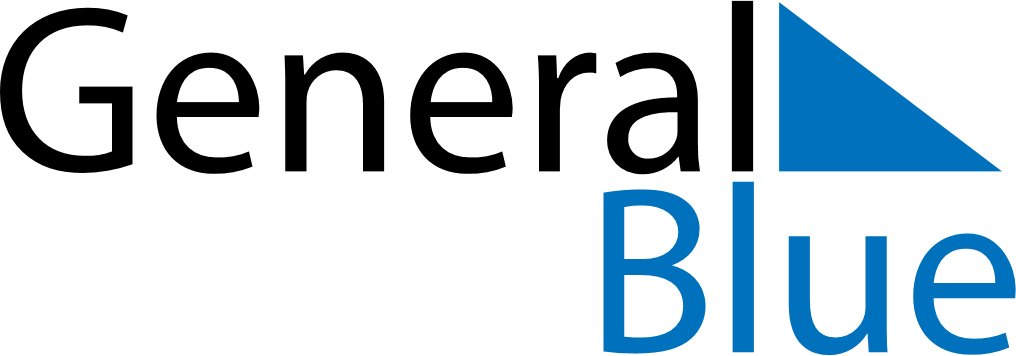 November 2146November 2146November 2146November 2146November 2146SundayMondayTuesdayWednesdayThursdayFridaySaturday123456789101112131415161718192021222324252627282930